HUB 1196, Dickinson College 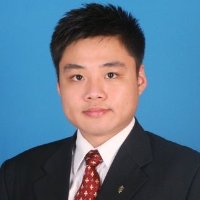 28 N. College St. Carlisle, PA 17013April 16, 2014Dear Esteemed Dickinsonians of Class of 2016, 	Hi, my name is Francis Lin, a rising junior pursuing my dual degrees in Mathematics and International Business & Management at Dickinson. As a member of sophomore class who come upon finishing the midpoint of our Dickinson career, I am so proud of all the members of Class of 2016 for all the achievements in academics, extracurricular activities, campus organizations, athletics, and community services along the way. With a successful class comes with great responsibilities, I am beyond honored to announce that I will seize this campus-wide Student Senate election opportunity to step forward to lead and contribute to the unstoppable advancement of our beloved class. Specifically, I will be running and campaigning for the position of Senator for Class of 2016. 	In next academic year, Dickinson will desire new blood in leadership of Student Senate, since we are expecting the entries of the new freshman class, Class of 2018. Accordingly, next academic year will serve as a milestone of our careers at Dickinson as Class of 2016. We simply need to continue carrying out and passing down the torches of spotless academic excellence, active campus engagement, and extensive community service as wonderful members of Class of 2016. Generally, there are three pillars that I value the most and focus on my campaign for the Senator position: better Senate programs, close-knit Dickinson community, and facilitating campus organizations. First, I promise you that I will initiate and facilitate conversations in the Senate in terms of organizing more meaningful Senate-funded programs in academics, students’ future career paths, and interesting conversations with the administration, in order to improve the Dickinson experiences of fellow Dickinsonians especially whom are in Class of 2016. Second, I will serve to promote and perfect the collaboration between The City of Carlisle and Dickinson in civil activities, philanthropic events, and community service opportunities for Dickinson students to engage. Also, I will put through new motions to cultivate better alumni network that will yield employment or internship opportunities to Dickinson students. I will also encourage and advice Senate to fund intramural athletics events for the purpose of building close knit Dickinson community. The last but not the least, I will facilitate and encourage the Senate to continuously fund and collaborate to over 100 student organizations on campus, since they are the major players of the daily function and operation of Dickinson and essential to residential life as well as campus engagement of Dickinsonians. From Club Sports and Cultural Organizations to Greek Life and Languages Clubs, the wide array of student organizations ensures the quality and significance of student life of Dickinson College. As a sophomore, I am at the top of my class and desire to bend over backwards to serve as one of the senators of Class of 2016. As an exemplary Dickinsonian, I value academic excellence, campus engagement, and services to student body as well as the community. As a member of Greek Life, I have my leadership trained by the brotherhood of Delta Sigma Phi. I am eloquent, financially sophisticated, ambitious, and vibrant individual who is willing to contribute and commit my talents to Class of 2016 as well as the rest of the Dickinson community. Please render me the chance and vote for me. You won’t regret your votes. I am counting on you!Sincerely, 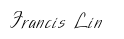 Francis Lin 